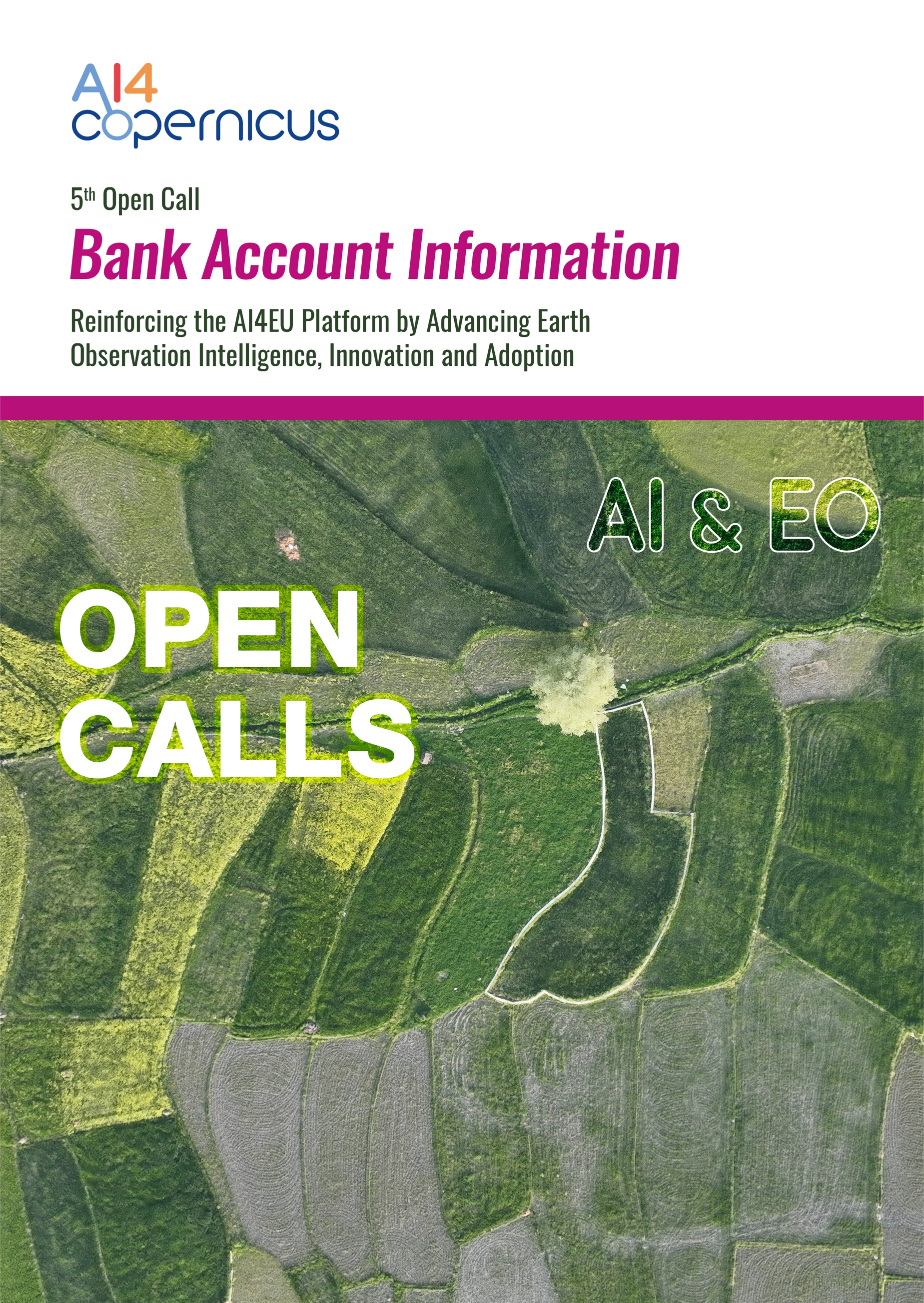 Bank account information formAccount Holder InformationBank Account Information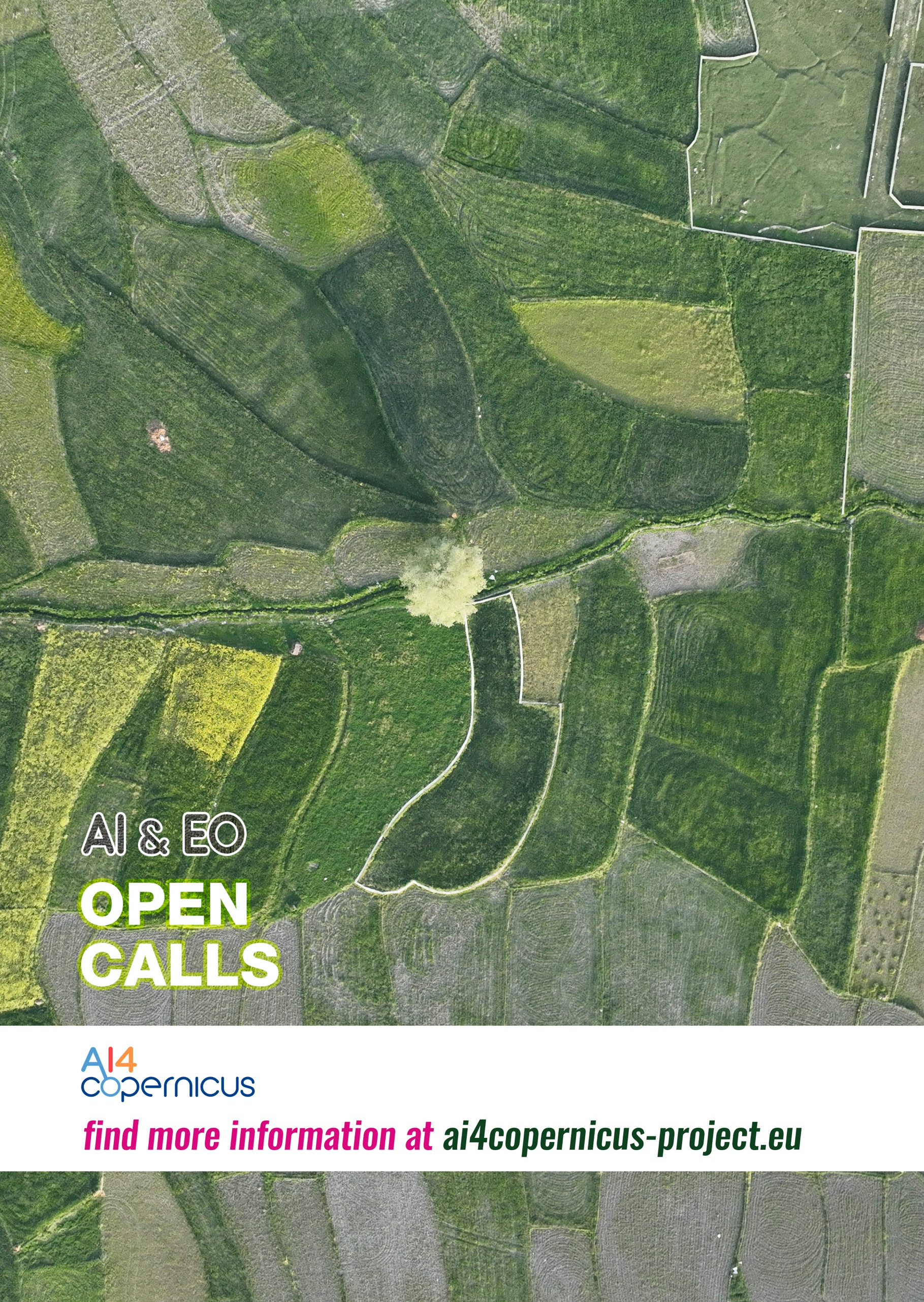 Account Name HolderThe name or title under which the account has been opened and NOT the name of the authorized agentHolder’s AddressPostcodeTown/CityCountryRemark (sub-Project Title)Contact PersonIt does not need to be an authorized agent.Telephoneemail addressBank NameAccount NameBranch AddressPostcodeTown/CityCountryIBAN number / Account numberFormat example: GR76 2077 0024 0031 0257 5766CurrencyBIC/SWIFT code8 to 11 charactersBank Stamp & Signature of Bank Representative (obligatory)The bank stamp & signature of the bank representative can be substituted by the attachment of a recent bank statement (less than 2 months) that will include detailed information on the related bank account (Account Holder, IBAN number, BIC/SWIFT code)Date & Signature of Account Holder (obligatory)(please provide a verified digital signature, if available; trusted providers can be found at https://esignature.ec.europa.eu/efda/tl-browser/#/screen/home).